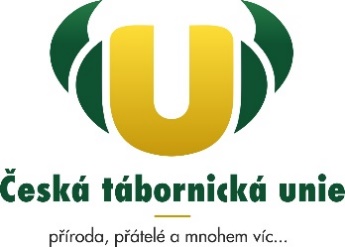 Členská přihláškaJméno a příjmení: 	…………….. …..................................Datum narození: 	………….. Rodné číslo	…Bydliště: 	….Kontaktní e-mail: ….............................................................…Kontaktní telefon: …...........................................................Organizační jednotka ČTU: Česká tábornická unie –T.K.Dakota, p.s.Oblast: ChřibskokarpatskáDatum a podpis člena …………………………………………………………….V případě nezletiléhoDatum a podpis zákonného zástupce...............................................Jméno a příjmení zákonného zástupce …………………………………….........……………………………………………KLUB/OSADA/ODDÍL  - přihlášku přijaldatum a podpis……………………………………………… …...................                                                  Jméno vedoucího Maxa Leoš            Souhlas se zpracováním osobních údajů v souladu se zákonem č. 101/2000 Sb., o ochraně osobních údajů, ve znění pozdějších předpisů a nařízením EU 2016/679 o ochraně fyzických osob v souvislosti se zpracováním osobních údajů a o volném pohybu těchto údajů (GDPR) beru na vědomí a souhlasím se zpracováváním shora uvedených osobních údajů pro potřebu spolkové evidence a výkaznictví ČTU a pobočných spolků, a to v souladu se Směrnicí o nakládání s osobními údaji v ČTU, která je k dispozici na veřejném webu www.tabornici.cz.V ............................................dne .........................................Podpis: ( u nezletilého podpis zákonného zástupce) …………………………………………………………………………….